REQUERIMENTO Nº 19/2018Requer Voto de Pesar pelo falecimento de MARIO DE LOURDES JUNIOR, ocorrido recentemente. Senhor Presidente, Nos termos do Art. 102, Inciso IV, do Regimento Interno desta Casa de Leis, requeiro a Vossa Excelência que se digne a registrar nos Anais desta Casa de Leis voto de profundo pesar pelo falecimento de MARIO DE LOURDES JUNIOR, ocorrido no dia 03 de janeiro de 2018.Requeiro, ainda, que esta manifestação seja dada ciência aos seus familiares, encaminhando cópia do presente à Rua Bulgária, número 2280 no bairro Jardim Europa, neste município. Justificativa:O senhor Mario contava com 61 anos de idade, era casado com Ana Maria Leoneli de Lourdes e deixa a amada filha Tatiana.Querido pelos familiares e amigos, seu passamento causou grande consternação e saudade; todavia, sua memória há de ser cultuada por todos os que o amaram.Que Deus esteja presente nesse momento de separação e dor, para lhes dar força e consolo.É, pois, este Voto, através da Câmara de Vereadores, em homenagem póstuma e em sinal de solidariedade.Palácio 15 de Junho - Plenário “Dr.Tancredo Neves”, 04 de janeiro de 2018. Antonio Carlos RibeiroCarlão Motorista-vereador-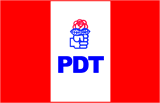 